Planning pathways using earthquake resourcesThis interactive groups Hub resources into key science and teaching concepts. The article Earthquake resources – planning pathways provides pedagogical advice and links to the New Zealand Curriculum. 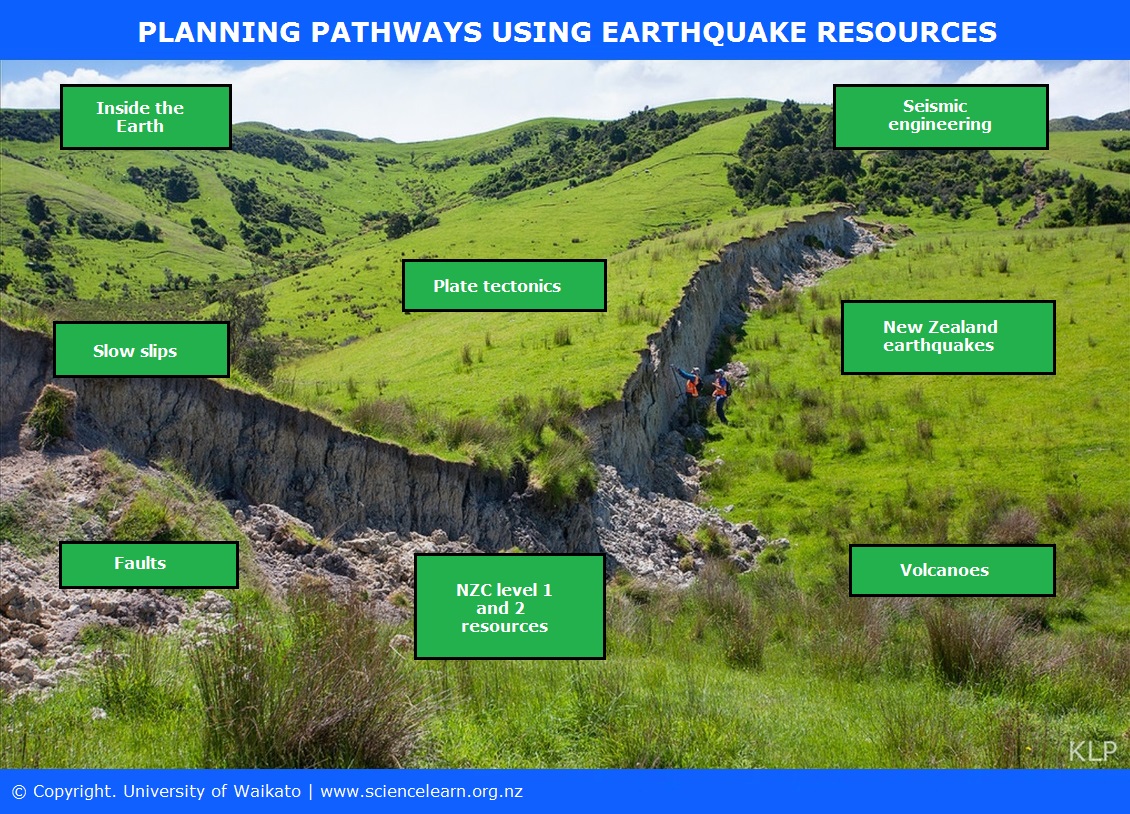 This interactive diagram provides a selection of pathways that allow for differing approaches and starting points using our earthquakes resources. The aim is to assist educators with their planning of lessons and units of work by providing options that cover multiple science concepts. If using the online version, click on the labels for links to supporting articles, media, data and student materials.Background image: Dr Katherine PedleyTranscript indexInside the EarthSeismic engineeringPlate tectonicsSlow slipsNew Zealand earthquakesFaultsNZC level 1 and 2 earthquake resourcesVolcanoesTranscriptInside the Earth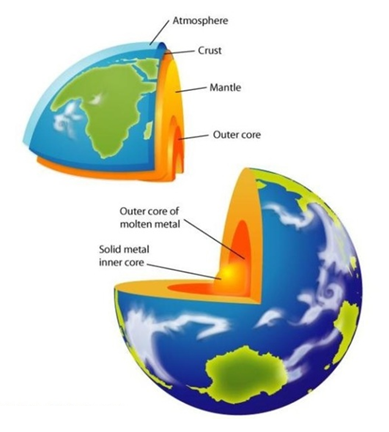 The Earth is divided into layers.Related articlesInside the EarthMoulding the EarthMagma on the moveMagma formation Related activitiesWorld of quakesPlates and quakesNew Zealand plate boundary modelsSeismic engineeringSeismic engineers develop new techniques and new materials to help buildings withstand earthquakes. 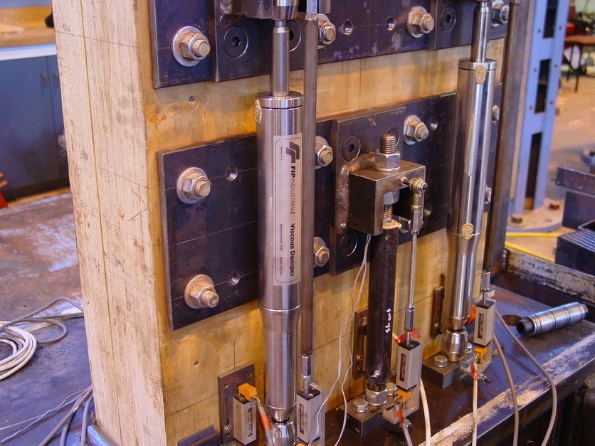 Related articlesSeismic engineeringStrengthening Parliament HouseBase isolation and seismic dampersSeismic engineering at Canterbury UniversityDr Bill RobinsonRelated activityBest base isolatorPlate tectonicsThe Earth’s crust is made up of many plates that slide past each other causing friction and heat. 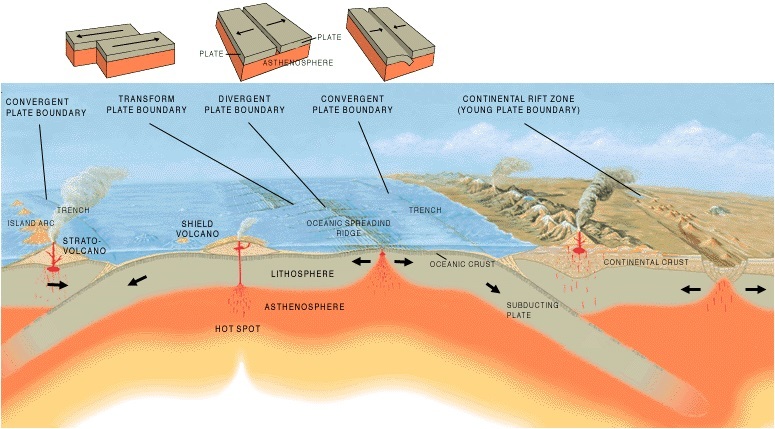 Related articlesPlate tectonicsPlate tectonics, volcanoes and earthquakesRelated activityTectonic jigsaw puzzlesSlow slips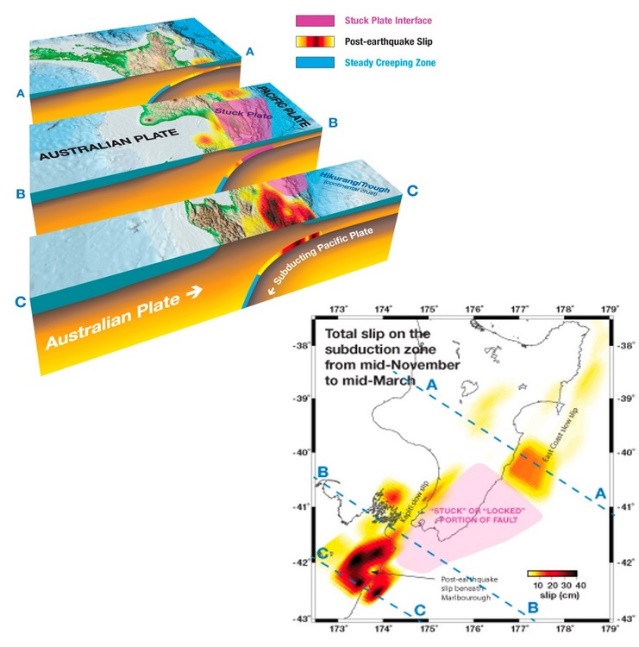 Large areas of New Zealand are silently and slowly moving due to slow slip events. Related articles:What are slow slips?Dr Laura WallaceRelated activity:Something creepy is happeningNew Zealand earthquakesScientists record around 15,000 earthquakes in New Zealand every year. There are some big quakes that have become part of our history.Related articles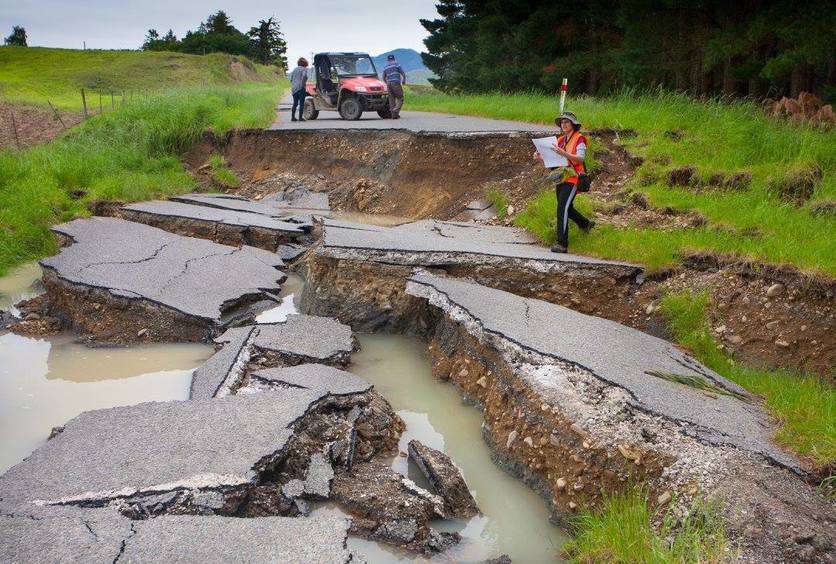 Canterbury earthquakesLiquefactionKaikōura earthquakeInvestigating earthquakes – introductionRelated activitiesShaky New ZealandEarthquakes past and futureEarthquake locationFaultsA fault is a fracture in the Earth’s crust where the rock mass on either side has been displaced. Earthquakes occur on active fault lines.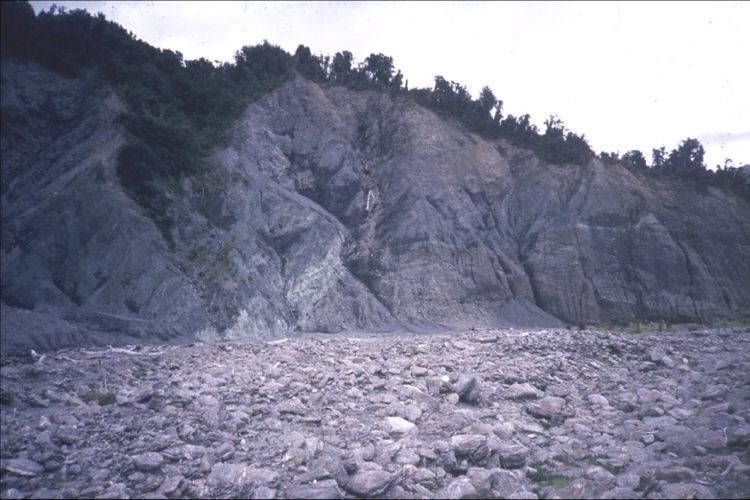 Related articles FaultsThe Alpine FaultSquishy rocks and earthquakesRelated mediaWhy study the Alpine Fault?From mountains to microscopesRelated activitiesNew Zealand plate boundary modelsEarthquakes past and futureNZC level 1 and 2 earthquake resourcesThese resources offer an introduction to the science behind earthquakes. Related articles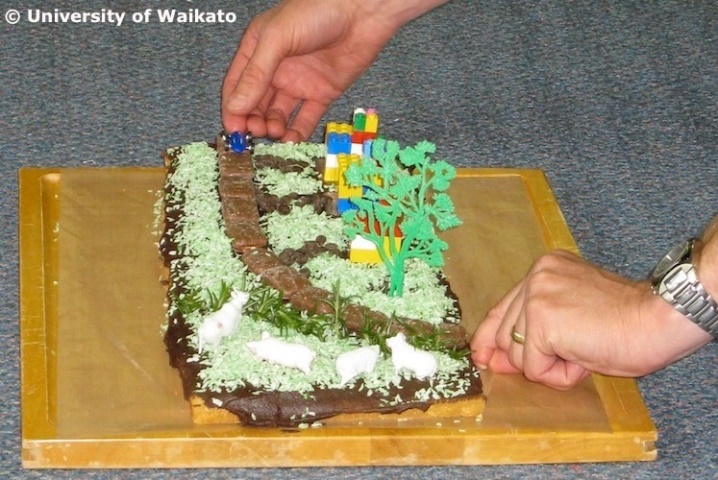 Earthquakes and volcanoesUnder the Earth’s surfaceThe moving EarthShaky scientists and engineersRelated mediaTectonic plates, volcanoes and earthquakesRelated activitiesModels of the EarthTectonic jigsaw puzzlesTectonic sandwichesEarthquakes – unit plan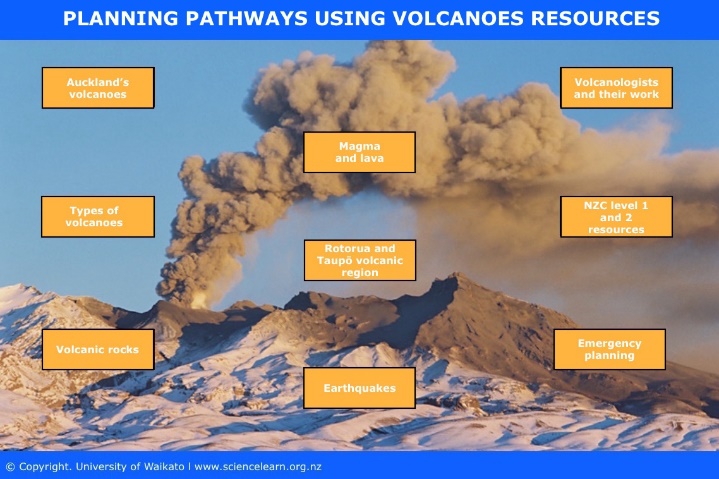 VolcanoesThe interactive Planning pathways using volcanoes resources groups Hub volcanoes resources into key science concepts and topics. 